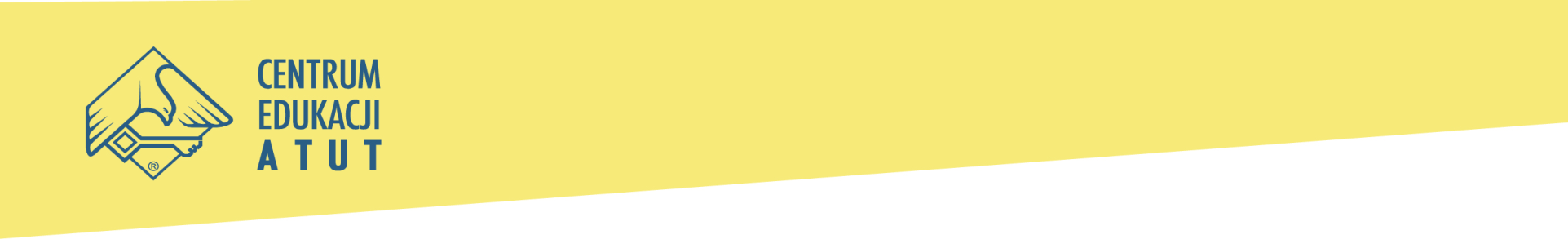 Lektor języka angielskiego  - manager edukacyjnyCentrum Edukacji ATUT to jedna z największych firm w Polsce zajmujących się edukacją, szkoleniami m.in. dzieci przedszkolnych i szkolnych a także realizacją szkoleniowych projektów unijnych. Jesteśmy firmą z 25 letnim doświadczeniem na rynku usług edukacyjno-szkoleniowych.            W chwili obecnej zatrudniamy ponad 1000 osób na terenie całej Polski.
W związku z dynamicznym rozwojem firmy poszukujemy lektorów języka angielskiego                           do współpracy od września 2016 na terenie całego woj. opolskiego.Dodatkowo każdy z  naszych  lektorów może, po odpowiednim bezpłatnym szkoleniu,  w krótkim czasie nabyć uprawnienia managera edukacyjnego i brać udział w pracach rozwojowych  już w okresie maj-czerwiec 2016 (także w tworzeniu swojego harmonogramu zajęć na nowy rok szkolny).
Główne zadania:prowadzenie zajęć językowych w szkołach podstawowych - w trakcie roku szkolnego,realizacja zadań managera edukacyjnego (po profesjonalnym, bezpłatnym szkoleniu) ,Oferujemy:
Dla lektorów języka angielskiego (po uzyskaniu bezpłatnych uprawnień managera edukacyjnego):pracę lektora języka angielskiego w ogólnopolskiej firmie, w pełnym lub niepełnym wymiarze czasu,atrakcyjne wynagrodzenie związane z nauczaniem oraz dodatkowo z pełnieniem funkcji managera edukacyjnego ,po okresie próbnym : możliwość uzyskania umowy o prace w pełnym/ niepełnym wymiarze czasu i samodzielnego kształtowania swojego czasu pracy i planu zajęć,profesjonalne szkolenia zakończone stosownymi certyfikatami, przydatnymi w dalszej karierze zawodowej,możliwość rozwoju i awansu zawodowego w ogólnopolskiej firmie,dla managerów edukacyjnych: możliwość prowadzenia zajęć w szkoleniowych projektach unijnych za preferencyjne stawki.Wymaganiadobra znajomość języka angielskiego,mile widziana umiejętność pracy z dziećmi i młodzieżą,umiejętność obsługi pakietu Microsoft Office,mile widziane ( ale niekonieczne) prawo jazdy kategorii B i własny samochód. Wszystkich zainteresowanych kandydatów, spełniających przedstawione wymagania zapraszamy do przesyłania aplikacji (CV, list motywacyjny, zgoda na przetwarzanie danych osobowych) na adres: a.maciejowski@ceatut.pllub telefonicznie Andrzej Maciejowski tel. 661 933 908Odpowiemy wyłącznie na wybrane oferty. Adres naszej strony internetowej: www.ceatut.pl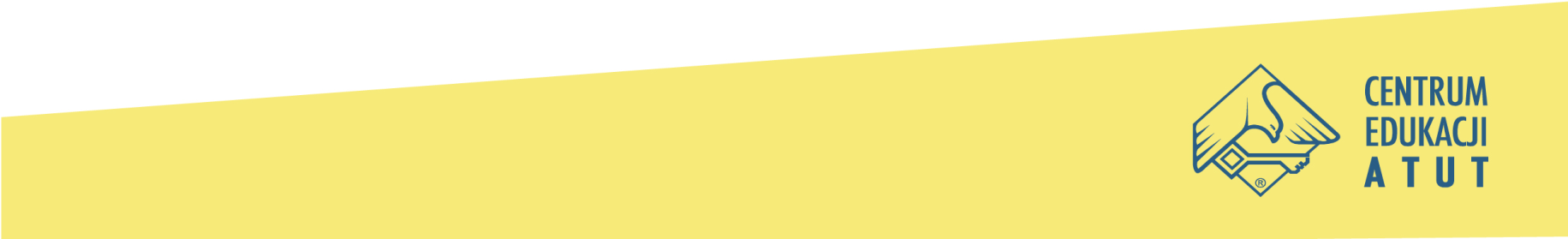 